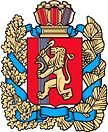 АДМИНИСТРАЦИЯ КУЛАКОВСКОГО СЕЛЬСОВЕТАМОТЫГИНСКОГО РАЙОНАКРАСНОЯРСКОГО КРАЯПОСТАНОВЛЕНИЕ03.10.2016 г.	                       п. Кулаково                                      №  149-а-пг«О внесении изменений в Положение к постановлению № 19-пг от 15.05.2015г. «Об утверждении Положения о системе оплаты труда лиц, занимающих должности, не отнесенные к должностям муниципальной службы в администрации Кулаковского сельсовета»В целях совершенствования системы оплаты труда, руководствуясь ст. 135 Трудового кодекса Российской Федерации, Законом Красноярского края от 29.10.2009 № 9-3864 «О новых системах оплаты труда работников краевых государственных бюджетных и казенных учреждений», с целью повышения эффективности работы сотрудников занимающих должности, не отнесенные к должностям муниципальной службы в администрации Кулаковского сельсовета, министерства финансов Красноярского края от 22.09.2016 № 14-11/5425 « О совершенствовании системы оплаты труда»ПОСТАНОВЛЯЮ:1. Внести изменения в «Положение  о системе оплаты труда лиц, занимающих должности, не отнесенные к должностям муниципальной службы в администрации Кулаковского сельсовета», согласно приложению № 1.2.Специалисту администрации  ответственному за кадры внести изменения в трудовые договоры сотрудников занимающих должности, не отнесенные к должностям муниципальной службы.2.  Контроль за исполнением настоящего Постановления оставляю засобой. 3. Постановление вступает в силу со дня его подписания, и применяется к правоотношениям, возникшим с 01 января 2017 года.Глава администрацииКулаковского  сельсовета                                                                Т.А. ВолковаПриложение № 1К ПоложениюО системе оплаты труда лиц, занимающих должности, не отнесенные к должностяммуниципальной службыв администрации Кулаковского сельсовета  от 03.10.2016 № 149 а-пг  Минимальные размеры окладов (должностного оклада), ставки заработной платыПрофессиональная квалификационная группа «Отраслевые профессии рабочих первого уровня» Профессиональная квалификационная группа «Общеотраслевые профессии рабочих второго уровня»Профессиональная квалификационная группа «Общеотраслевые должности служащих первого уровня»Профессиональная квалификационная группа «Общеотраслевые профессии рабочих второго уровня»Приложение №2К ПоложениюО системе оплаты труда лиц, занимающих должности, не отнесенные к должностяммуниципальной службыв администрации Кулаковского сельсовета  от 03.10.2016 № 149 а- пг  Критерии оценки результативности и качества труда для определения размеров выплат за важность выполняемой работы, степень самостоятельности и ответственности при выполнении поставленных задач, за качество выполняемых работ№ п/пПрофессиональная квалификационная группа, квалификационный уровень, должность, профессияМинимальный размер оклада (должностного оклада), ставки заработной платы, руб.«Общеотраслевые профессии рабочих первого уровня»«Общеотраслевые профессии рабочих первого уровня»1Сторож, уборщик служебных помещений2454№ п/пПрофессиональная квалификационная группа, квалификационный уровень, должность, профессияМинимальный размер оклада (должностного оклада), ставки заработной платы, руб.1« Общеотраслевые профессии рабочих второго уровня»« Общеотраслевые профессии рабочих второго уровня»1 квалификационный уровень-водитель2857№ п/пПрофессиональная квалификационная группа, квалификационный уровень, должность. профессияМинимальный размер оклада (должностного оклада), ставки заработной платы. руб.1Общеотраслевые должности служащих первого уровняОбщеотраслевые должности служащих первого уровня1квалификационный уровень, документовед4202№ п/пПрофессиональная квалификационная группа, квалификационный уровень, должность. профессияМинимальный размер оклада (должностного оклада), ставки заработной платы. руб.1Общеотраслевые должности служащих  второго уровняОбщеотраслевые должности служащих  второго уровня4 квалификационный уровень –  пожарный- водитель4612Старший пожарный - водитель4612№п/пКатегория работниковНаименование критерии оценкиПериодичность оценкиНаименование и значение (индикатор) показателя критерияРазмер % по отношению к окладу1документоведдокументоведдокументоведдокументоведдокументоведВыплата за важность выполняемой работы, степень самостоятельности и ответственности при выполнении поставленных задачВыплата за важность выполняемой работы, степень самостоятельности и ответственности при выполнении поставленных задачВыплата за важность выполняемой работы, степень самостоятельности и ответственности при выполнении поставленных задачВыплата за важность выполняемой работы, степень самостоятельности и ответственности при выполнении поставленных задачВыплата за важность выполняемой работы, степень самостоятельности и ответственности при выполнении поставленных задач1.1Образцовое состояние документооборотаЕжемесячноОтсутствие замечаний по документообеспечению.0 замечаний, жалоб20%1.2Оперативность выполняемой работыЕжемесячноОформление документов в установленный срок20%Выплата за качество выполняемых работВыплата за качество выполняемых работВыплата за качество выполняемых работВыплата за качество выполняемых работВыплата за качество выполняемых работ1.3Своевременное, ив соответствии с резолюцией Главы Кулаковского сельсовета исполнение порученийЕжемесячно Отсутствие зафиксированных замечаний.023%2СторожВыплата за важность выполняемой работы, степень самостоятельности и ответственности при выполнении поставленных задачВыплата за важность выполняемой работы, степень самостоятельности и ответственности при выполнении поставленных задачВыплата за важность выполняемой работы, степень самостоятельности и ответственности при выполнении поставленных задачВыплата за важность выполняемой работы, степень самостоятельности и ответственности при выполнении поставленных задачВыплата за важность выполняемой работы, степень самостоятельности и ответственности при выполнении поставленных задач2.1Обеспечение сохранности материальных ценностейежемесячноОценивается по факту отсутствия случаев краж и порчи имущества.010%2.2Соблюдение требований техники безопасности пожарной безопасности и охраны трудаежемесячноОценивается по отсутствию зафиксированных нарушений.010%2.3Соблюдение правил внутреннего распорядкаежемесячноОценивается по факту отсутствия зафиксированных в журнале учета работ обоснованных замечаний и жалоб .010%2.4Осуществление дополнительных работ (участие в проведении ремонтных работ в учреждении, погрузочно-разгрузочные-, содержание территории в надлежащем  состоянии в соответствии с санитарными нормамиОтсутствие замечаний20%Выплата за качество выполняемых работВыплата за качество выполняемых работВыплата за качество выполняемых работВыплата за качество выполняемых работВыплата за качество выполняемых работВыплата за качество выполняемых работ2.5Содержание в надлежащем состоянии рабочего места, оборудованияежемесячно-оперативная подача заявок на устранение технических неполадок, - отсутствие обоснованных зафиксированных замечаний.0 замечаний, жалоб10%3. Уборщик служебных помещений3. Уборщик служебных помещений3. Уборщик служебных помещений3. Уборщик служебных помещений3. Уборщик служебных помещений3. Уборщик служебных помещенийВыплата за важность выполняемой работы, степень самостоятельности и ответственности при выполнении поставленных задачВыплата за важность выполняемой работы, степень самостоятельности и ответственности при выполнении поставленных задачВыплата за важность выполняемой работы, степень самостоятельности и ответственности при выполнении поставленных задачВыплата за важность выполняемой работы, степень самостоятельности и ответственности при выполнении поставленных задачВыплата за важность выполняемой работы, степень самостоятельности и ответственности при выполнении поставленных задач3.1Соблюдение требований техники безопасности. Пожарной безопасности и охраны труда, правил внутреннего трудового распорядкаежемесячноОценивается по отсутствию зафиксированных нарушений.015%3.2.Содержание помещения в соответствии с санитарными нормамиежемесячноОценивается по факту отсутствия зафиксированных в журнале учета работ обоснованных замечаний и жалоб.015%Выплата за качество выполняемых работВыплата за качество выполняемых работВыплата за качество выполняемых работВыплата за качество выполняемых работВыплата за качество выполняемых работ3.3.Отсутствие обоснованных зафиксированных замечаний к деятельности работникаежемесячноОценивается по факту отсутствия зафиксированных в журнале учета работ обоснованных замечаний и жалоб.010%3.4Осуществление дополнительных работ (участие в проведении ремонтных работ в учреждении, погрузочно-разгрузочные-, содержание территории в надлежащем состоянии в соответствии с санитарными нормамиОтсутствие замечаний30%4Водитель автомобиляВодитель автомобиляВодитель автомобиляВодитель автомобиляВодитель автомобиляВыплата за важность выполняемой работы, степень самостоятельности и ответственности при выполнении поставленных задачВыплата за важность выполняемой работы, степень самостоятельности и ответственности при выполнении поставленных задачВыплата за важность выполняемой работы, степень самостоятельности и ответственности при выполнении поставленных задачВыплата за важность выполняемой работы, степень самостоятельности и ответственности при выполнении поставленных задачВыплата за важность выполняемой работы, степень самостоятельности и ответственности при выполнении поставленных задачВыплата за важность выполняемой работы, степень самостоятельности и ответственности при выполнении поставленных задач4.1Предупреждение поломок вверенного транспортного средстваежемесячноОценивается по факту отсутствия зафиксированных в журнале учета работ обоснованных замечаний и жалоб.070?4.2.Соблюдение требований техники безопасности, пожарной безопасности и охраны труда, правил внутреннего трудового распорядка, дорожного движенияежемесячноОценивается по факту отсутствия зафиксированных в журнале учета обоснованных замечаний и жалоб.030%4.3.Осуществление дополнительных работ (выполнение погрузочно-, разгрузочных работ)Отсутствие замечаний10%4.4.Соблюдение правил дорожного движенияКоличество штрафов20%Выплата за качество выполненных работВыплата за качество выполненных работВыплата за качество выполненных работВыплата за качество выполненных работВыплата за качество выполненных работВыплата за качество выполненных работ4.5.  Обеспечение безаварийной эксплуатации транспортного средстваежемесячноОтсутствие зафиксированных случаев ДТП.0 случаев80%4.6.Содержание транспортного средства в чистотеежемесячноОтсутствие замечаний.030%5Пожарный водительПожарный водительПожарный водительПожарный водительПожарный водительВыплата за важность выполняемой работы, степень самостоятельности и ответственности поставленных задачВыплата за важность выполняемой работы, степень самостоятельности и ответственности поставленных задачВыплата за важность выполняемой работы, степень самостоятельности и ответственности поставленных задачВыплата за важность выполняемой работы, степень самостоятельности и ответственности поставленных задачВыплата за важность выполняемой работы, степень самостоятельности и ответственности поставленных задач5.1.Предупреждение поломок вверенного транспортного средстваежемесячногоОценивается по факту отсутствия зафиксированных в журнале учета работ обоснованных замечаний и жалоб.020%5.2Соблюдение требований техники безопасности, пожарной безопасности и охраны труда, правил внутреннего трудового распорядка, дорожного движенияежемесячноОценивается по факту отсутствия зафиксированных в журнале учета работ обоснованных замечаний и жалоб .020%5.3.Осуществление дополнительных работ (выполнение погрузочно-, разгрузочных работ)ежемесячноОтсутствие замечаний10%Выплата за качество выполняемых работВыплата за качество выполняемых работВыплата за качество выполняемых работВыплата за качество выполняемых работВыплата за качество выполняемых работВыплата за качество выполняемых работ5.4.Обеспечение безаварийной эксплуатации транспортного средстваежемесячногоОтсутствие зафиксированных случаев ДТП.0 случаев20%5.5.Содержание транспортного средства в чистотеежемесячноОтсутствие замечаний.023%6Старший пожарный - водитель охраныСтарший пожарный - водитель охраныСтарший пожарный - водитель охраныСтарший пожарный - водитель охраныСтарший пожарный - водитель охраныВыплата за важность выполняемой работы, степень самостоятельности и ответственности при выполнении поставленных задачВыплата за важность выполняемой работы, степень самостоятельности и ответственности при выполнении поставленных задачВыплата за важность выполняемой работы, степень самостоятельности и ответственности при выполнении поставленных задачВыплата за важность выполняемой работы, степень самостоятельности и ответственности при выполнении поставленных задачВыплата за важность выполняемой работы, степень самостоятельности и ответственности при выполнении поставленных задачВыплата за важность выполняемой работы, степень самостоятельности и ответственности при выполнении поставленных задач6.1.Предупреждение поломок вверенного транспортного средстваежемесячноОценивается по факту отсутствия зафиксированных в журнале учета обоснованных замечаний и жалоб.020%6.2.Соблюдение требований техники безопасности, пожарной безопасности и охраны труда, правил внутреннего трудового распорядка, дорожного движенияежемесячноОценивается по факту отсутствия зафиксированных в журнале учета работ обоснованных замечаний и жалоб.020%6.3.Осуществление дополнительных работ ( выполнение погрузочно-, разгрузочных работ)ежемесячноОтсутствие замечания10%6.4.Доплата за старшинствоежемесячно30%Выплата за качество выполняемых работВыплата за качество выполняемых работВыплата за качество выполняемых работВыплата за качество выполняемых работВыплата за качество выполняемых работВыплата за качество выполняемых работ6.5.Обеспечение безаварийной эксплуатации транспортного средстваежемесячноОтсутствие зафиксированных случаев ДТП.0 случаев20%6.6.Содержание транспортного средства в чистотеежемесячноОтсутствие замечаний.020%